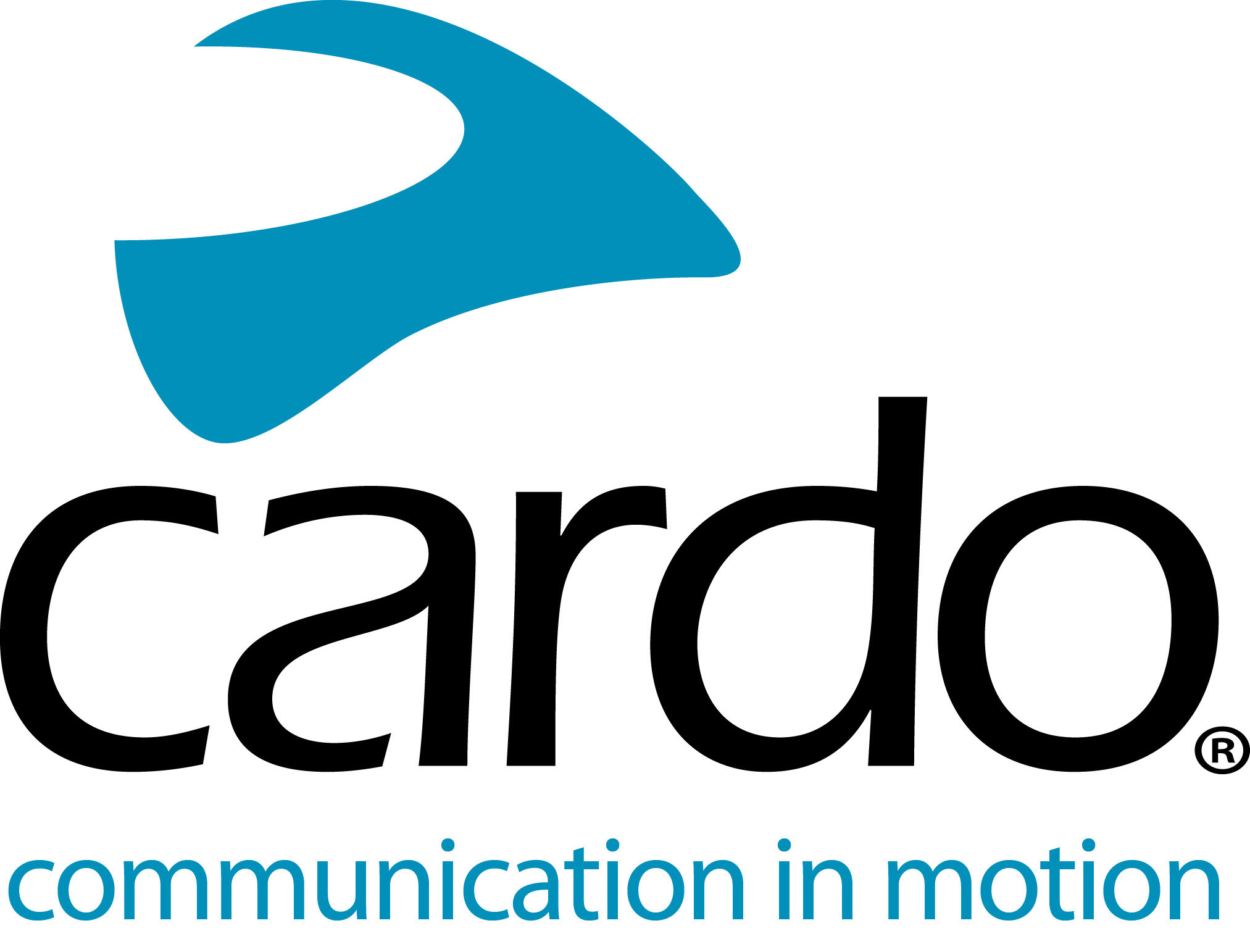 Da a la vuelta al mundo con PACKTALK BOLD de Cardo Systems.30.000kms. 23 países. Dos intercomunicadores Packtalk BOLD. 6 meses.En julio de 2020, Lennart Andreas y Maia comenzaron una aventura extraordinaria:  viajaron por el mundo en motos Triumph Tiger 900 Rally Pro, mientras se iban encontrando con las restricciones de cuarentena por la pandemia global. ¿Cuál fue su elección para comunicarse durante el viaje? El Packtalk Bold de Cardo Systems.“En el pasado habíamos usado sistemas de comunicación inalámbrica, pero acabábamos frustrados por los  problemas de batería, pérdidas de conexión y auriculares incómodos. A menudo, terminábamos totalmente molestos porque no podíamos entendernos y los intercomunicadores no funcionaban como debían hacerlo. ¡Todo esto se resolvió cuando cambiamos a Cardo! Es un gran producto que simplemente funciona”, dijo Lennart.Después de que sus amigos Asta y Linas, les hablasen de los intercomunicadores Cardo Systems, que ellos usaban desde 2018 en sus viajes por el mundo, Lennart y Maia decidieron probar los dispositivos Cardo para su tour que les llevó desde el punto más al norte de Europa hasta el punto más meridional de África.“Poder compartir lo que ves mientras conduces y experimentarlo entre nosotros, haciendo que cada momento sea más intenso y memorable. También está el aspecto de la seguridad: es mucho más seguro usar estos dispositivos, ya que puedes advertir de cualquier peligro que surja en la carretera, lo que es especialmente útil cuando se viaja por terrenos irregulares. Nos encontramos en algunas situaciones que fueron desafiantes física y mentalmente; tener la oportunidad de motivarnos uno a otro fue probablemente la razón por la que llegamos al final sanos y salvos”.Tener un dispositivo de comunicación con el que pudieran comunicarse entre sí de manera confiable hizo que su experiencia fuera “mucho más completa”. “La duración de la batería es fantástica; la capacidad de cargarla mientras se está usando es otra ventaja. Pequeñas cosas, como el hecho de que el dispositivo nos advierte de una batería baja unas dos horas antes y no solo unos minutos antes que se apague, pueden marcar la diferencia”.“Para mí, el alcance y la confiabilidad, incluso en las velocidades más altas. Aún podemos entendernos sin frustrarnos y los comandos de voz “Natural Voice” nos facilitan el acceso a las funciones e ¡incluso nos divierten! A ambos, nos encanta decir “Hey Cardo, vamos a darle caña”. Cuando viajábamos por las ciudades y nos encontrábamos con situaciones con tráfico intenso, era más fácil usar los comandos de voz sin quitar las manos del manillar”.Lennart y Maia experimentaron una gran variedad de condiciones meteorológicas durante su viaje y ni el polvo ni el agua pudo con los intercomunicadores Cardo.“No importa las condiciones que deban soportar, los productos Cardo simplemente funcionan. Tuvimos tormentas de nieve, temperaturas de 40 grados, lluvias torrenciales, tormentas de arena, nada importó ni cuán duras fueran las condiciones, el intercomunicador Cardo siguió funcionando”.Uno de los beneficios de la conectividad DMC (Dynamic Mesh Communication) incluido en la gama Packtalk es que se pueden vincular unidades adicionales, en un proceso muy rápido que se realiza en menos de 10 segundos.“Logramos visitar a nuestros amigos Asta y Linas en Lituania y como los 4 teníamos intercomunicadores Cardo, fue simple y fácil conectar nuestras unidades y salir a dar una vuelta. No hay necesidad de líos o pasar por un millón de menús, se presionan unos botones y a conducir. ¡Disfrutamos de un magnífico tour por la ciudad!”¿Unas palabras finales de Lennart para quienes no hayan probado un Cardo aún?“Dadle una oportunidad. Creo que muchos motoristas subestiman el valor añadido de poder comunicarse con los demás mientras conducen. No es necesario hablar todo el rato, pero hay muchas ocasiones en las que resulta útil y ofrece una dimensión completamente nueva a la conducción en  moto. Poder compartir todo lo que vemos al pasar por todos estos países no tiene precio”.Sigue las aventuras de Lennart y Maia en Instagram @lennart.andreas y @maias_travels o síguelos en Facebook.